лидерами лекторской группой СППС проведена  мини-акция   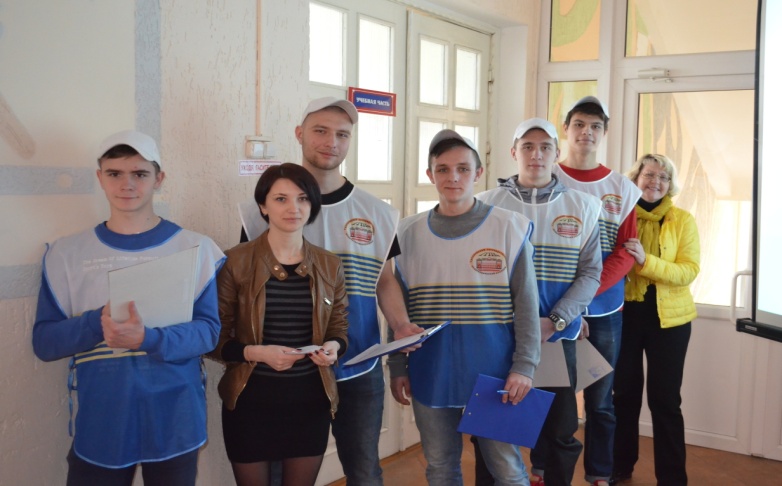 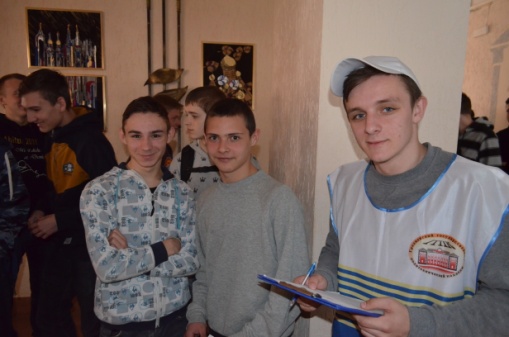 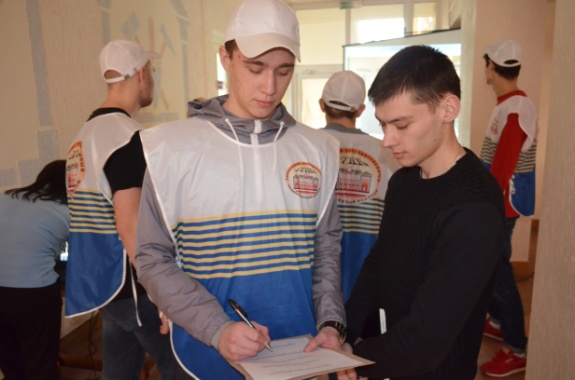 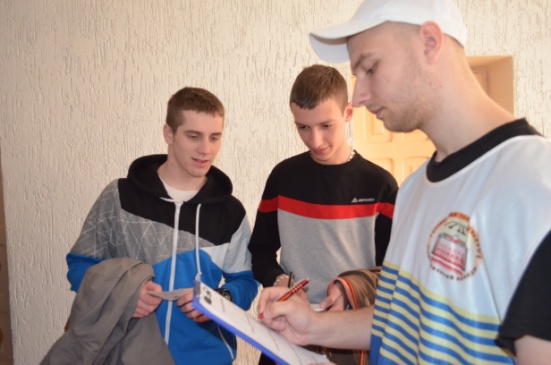 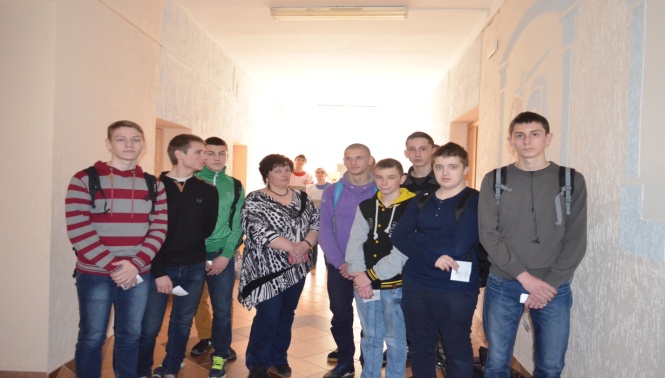 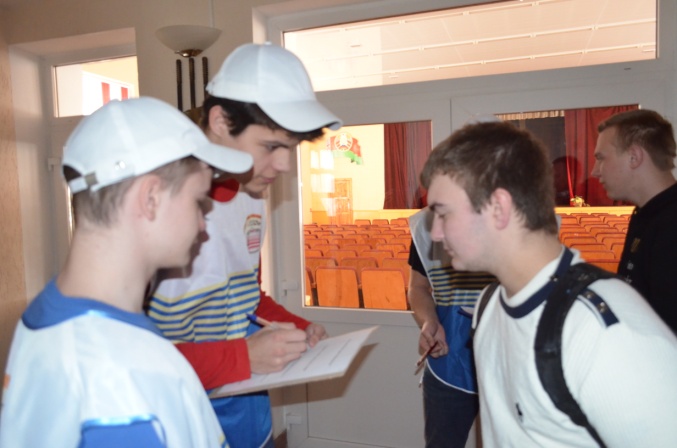 ЛИДЕРАМИ ЛЕКТОРСКОЙ ГРУППЫ ПРОВЕДЕН СОЦОПРОС:  Количество респондентов составила 90 учащихся колледжа ступени ПТО.100% опрошенных респондентов положительно относятся к здоровому образу жизни, тем не менее, лишь большинство опрошенных (65%) заботятся о своем здоровье, оставшиеся (35%) не в полной мере задумываются о нем и не прилагают усилий  для его укрепления!!!! Огорчает, что 32% опрошенных имеют вредную привычку  - курят. Радует, что учащаяся молодежь колледжа  без труда перечисляет черты здорового человека, а именно: здоровый человек  занимается  спортом, правильно питается, соблюдают  режим дня, «живут  в тонусе» и не имеют вредные привычки. Радует и тот факт, что многие из опрошенных учащихся занимаются спортом!!специалистами СППС совместно с лидерами СППСпроведено  занятие с элементами тренинга:  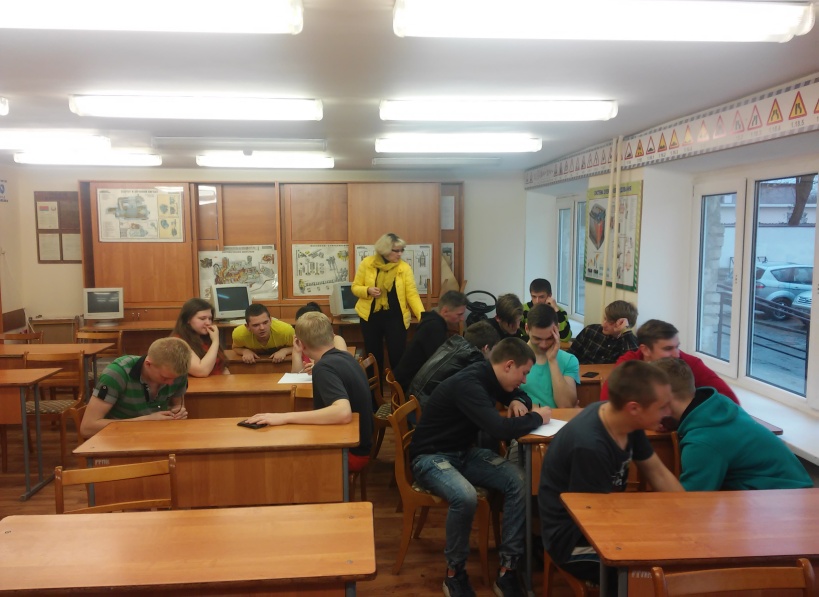 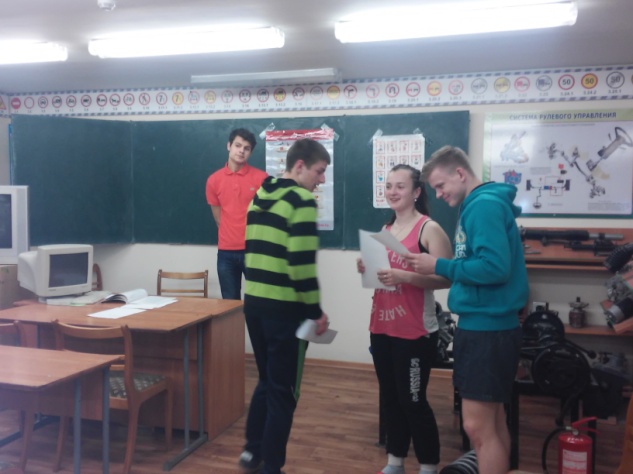 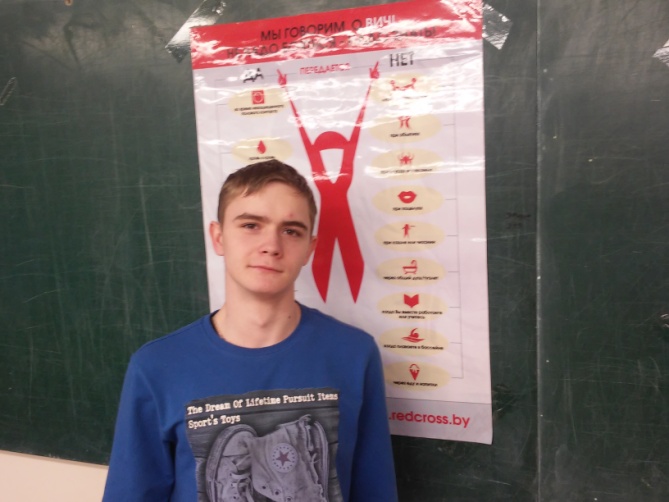 